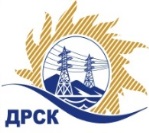 Акционерное Общество«Дальневосточная распределительная сетевая компания»Протокол процедуры вскрытия поступивших конвертов с заявками / открытия доступа к заявкам участников на переторжкуСпособ и предмет закупки: Открытый запрос предложений: на право заключения договора: «Создание инфраструктуры локальных вычислительных систем. Монтаж ВОЛС для нужд филиала ПЭС» закупка 1143Информация о результатах вскрытия конвертов В адрес Организатора закупки не поступило ни одной Заявки.Вскрытие конвертов (открытие доступа к заявкам) было произведено автоматически средствами электронной торговой площадки Единой электронной торговой площадки на Интернет-сайте https://rushydro.roseltorg.ru в присутствии секретаря Закупочной комиссии.Дата и время начала процедуры вскрытия конвертов с заявками на переторжку: 09:00 (время московское) 13.08.2018 г. Место проведения процедуры вскрытия конвертов с заявками на участие в переторжке: Единая электронная торговая площадка по адресу: https://rushydro.roseltorg.ru».В конвертах обнаружены заявки следующих участников:Секретарь комиссии                                                                        	Т.В. ЧелышеваИсп. Игнатова Т.А.Тел. (4162) 397-307№   531/УИТ-Пг. Благовещенск«13»  08.2018г.№п/пНаименование Участника закупки Цена заявки на участие в закупке до переторжки  без НДС, рубУлучшенная цена заявки после переторжки без НДС, руб.1ООО  «Цифровые системы передачи» (ИНН/КПП 2537055738/253701001 ОГРН 1082537006034)1 449 034.69Не поступило2ООО  «Инфорком» (ИНН/КПП 2540174862/254001001 ОГРН 1112540007580)1 456 967.00Не поступило